Густина телаТела истих запремина која су сачињена од различитих суспстанција  имају различите масе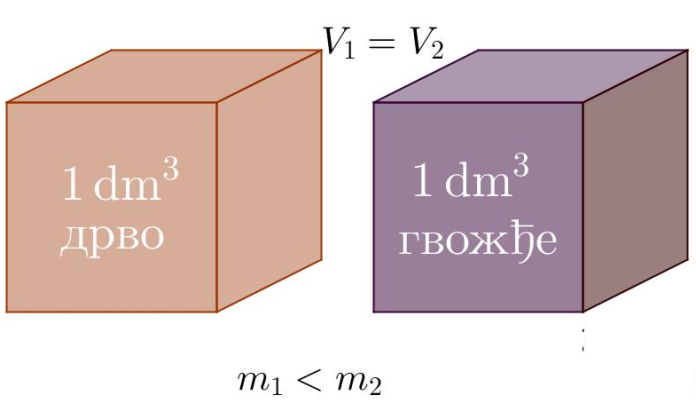 Однос масе и запремине одређују физичку величину која се назива густина, а карактеристична је за сваку супстанцију.Густина тела је количник масе и запремине неког тела. Ознака за густину је грчко слово "ро" - ρ. 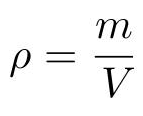 Основна јединица мере за густину је килограм по метру кубном.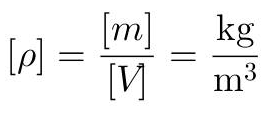 Поред ове јединице мере, која је основна, користи се и грам по центиметру кубном.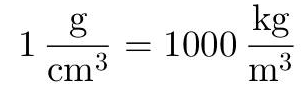 